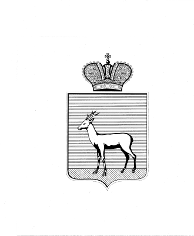 В соответствии с пунктом 7 статьи 78 и пунктом 4 статьи 78.1 Бюджетного кодекса Российской Федерации, статьей 16 Федерального закона от 06.10.2003 № 131-ФЗ «Об общих принципах организации местного самоуправления в Российской Федерации», постановлением Правительства Российской Федерации от 18.09.2020 № 1492 «Об общих требованиях                             к нормативным правовым актам, муниципальным правовым актам, регулирующим предоставление субсидий, в том числе грантов в форме субсидий, юридическим лицам, индивидуальным предпринимателям, а также физическим лицам - производителям товаров, работ, услуг, и о признании утратившими силу некоторых актов Правительства Российской Федерации                и отдельных положений некоторых актов Правительства Российской Федерации», Уставом Железнодорожного внутригородского района городского округа Самара  п о с т а н о в л я ю:       1. Утвердить Порядок предоставления грантов Железнодорожного внутригородского района городского округа Самара в форме субсидий некоммерческим организациям на проведение мероприятий по реализации социальных проектов, победивших в конкурсном отборе «Твой конструктор двора» в 2023 году, связанных с созданием комфортных условий для проживания граждан на территории Железнодорожного внутригородского района городского округа Самара согласно приложению № 1 к настоящему Постановлению.      2. Утвердить состав Конкурсной комиссии согласно приложению № 2               к настоящему Постановлению.       3. Настоящее постановление вступает в силу со дня его официального опубликования.Контроль за исполнением постановления оставляю за собой.Шимочкина Ольга Николаевна+7 (846) 339-01-07Глава Железнодорожного внутригородского района       В.В. Тюнин